Welcome and introductions			Chair						10 min.Approval of Nov. 12th meeting notes	    	Chair						  5 min.Webinar: 					Michael Bailit, Bailit Health			60 min.Developing an ACO Measure Set for MaineQuestion and answer session			Chair						30 min.2014 meeting schedule				Chair						  5 min.Public comment				Chair						10 min.For those members of the Payment Reform Subcommittee who cannot attend in person, please note that you can access the meeting via gotomeeting at the link below. For members of the ACI steering committee who would like to join the webinar, please see the instructions below. Please join my meeting.https://www3.gotomeeting.com/join/836266774Use your microphone and speakers (VoIP) – a headset is recommended. Or, call in using your telephoneDial 1+ (636) 277-0130Access Code: 836-266-774Audio PIN: Shown after joining the meeting                Meeting ID: 836-266-774Please be advised that the first 24 participants who want to attend the entire subcommittee meeting remotely will be able to access though the gotomeeting site. If you are only interested in the webinar you may access that through the link below.Topic: ACO Measures Presentation Date and Time:Tuesday, December 10, 2013 3:15 pm, Eastern Standard Time (New York, GMT-05:00)Event number: 667 221 564Event password: 1234Panelist password: The Event has no Panelist PasswordHost key: 334478 (Use this to reclaim host privileges.)Event address for attendees: https://mhca.webex.com/mhca/onstage/g.php?d=667221564&t=aEvent address for panelists: https://mhca.webex.com/mhca/onstage/g.php?d=667221564&t=p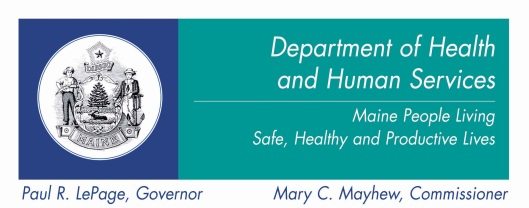 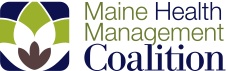 SIM Payment Reform Subcommittee MeetingDate: December 10, 2013Time: 3:00 pm - 5:00pmLocation: Governor Hill Mansion, Augusta----- Agenda ---------- Agenda -----       Topics                                                                                        Lead                                                                         Time       Topics                                                                                        Lead                                                                         Time